 REŠITVE:    TJA           a kite = zmaja car = avtoa puzzle = sestavljankaa doll = punčkacards = kartea computer = računalnika hoop = obroča boat = čoln, ladjaa bike = koloballoons = balonia yo-yo = jojoa teddy bear = medvedeka train = vlakblocks = kockea board game = namizna igraan elephant = slona ball = žogaa robot = robota bunny = zajčeka cell phone = prenosni telefonan aeroplane = letalo    Rešitve:MAT4.Stoletje, desetletje, leto , mesec, teden, dan, ura, minuta, sekunda,5. Rok-95 s, Branka-123s. Simona- 1min, Dejan- 72s, Tjaž- 1min12s, Benjamin- 1min25s, Elizameta- 61s6. 1h= 60min, 1teden= 7 dni, 1stoletje=100let, 1dan= 24h, 1min= 60 s, 1 leto =365 dni7. a) prvi stolpec:240s, 420s, 180min, 600min, 48h                  Drugi stolpec: 1h, 3h, 1min, 2min, 7 tednov,         Tretji stolpec: 35 dni, 2 dneva, 360s, 10min, 72hb) prvi stolpec: 1h36min, 1min 15s, 1min 9 s, 1h25min, 1dan6hdrugi stolpec: 204min, 303s, 115s, 630s, 31dni, tretji stolpec: 3tedni4dnevi, 370dni, 1min10s, 135min, 1h40minVSEBINE ZA SREDO 1. 4. 2020        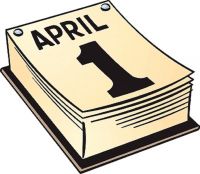 NITNa spodnji povezavi si oglej zanimivo oddajo o dihalih.https://4d.rtvslo.si/arhiv/od-popka-do-zobka/174543083Izmeri: Z vrvico (ali s šiviljskim metrom) obdaj svoj prsni koš ob GLOBOKEM vdihu in izmeri njeno dolžino. Potem izmeri obseg prsnega koša še ob MOČNEM izdihu. Zapis v zvezekObseg prsnega koša ob VDIHU je ____cm.Obseg prsnega koša ob IZDIHU je ____cm.Katera vrvica je daljša? Pojasni, zakaj.Ob vdihu se prsni koš __________________, ob izdihu pa _________________.Dodatna naloga (za zvezdico): Po navodilu v prispevku izdelaj model pljuč in ga preizkusi. Potrebuješ plastenko in dva balona ter škarje in lepilni trak.ŠPOIgraj se igro NOŠENJE PLIŠASTIH IGRAČK. K igri povabi še koga od družinskih članov.Plišasto igračko si položi na glavo. Nosi jo na drugo stran sobe, pri tem pa pazi, da med nošenjem ne pade na tla. Igračko lahko položiš v škatlo in stečeš nazaj, kjer te čakajo nove igračke. Igračke lahko prenašaš na različne načine – na iztegnjeni dlani, na vratu, med nogami, medtem ko sonožno skačeš, na hrbtu, ko se plaziš, na kolenih, ko hodiš v počepu …MAT  Reši naloge: V DZ str. 57/8DZ str. 58/ 9, 10  Te besedilne naloge računaj v zvezek.DZ str. 60/14* Učenci, ki ste se prijavili na matematično tekmovanje Kenguru rešite še:  DZ str. 58/11, DZ str. 59/12, 13SLJ-KNJIŽEVNOSTPreberi besedilo Slavka Pregla Bojni zapiski mestnega mulca v berilu, s. 82, 83.Pri drugem branju v besedilu podčrtaj neznane besede. Njihovo razlago poišči na spletu, tako kot smo se učili, v slovarju slovenskega knjižnega jezika (SSKJ), ki ga najdeš na spodnji povezavi.https://fran.si/iskanje?FilteredDictionaryIds=130&View=1&Query=%2AZapis v zvezek:Slavko Pregl: Bojni zapiski mestnega mulcaZapiši, kako se je odlomek v berilu KONČAL, in ga po svoje NADALJUJ. Piši, kot da pripoveduje Miha/Maja (kot da si ti Miha/Maja).Na primer: Srečala sva se tik pred šolskimi vrati. Hotela sem že …Komaj čakam vaše zapise.